Autismikirjo tutuksi –koulutusinfo  Kajaanissa 11.9.2019 klo 9-12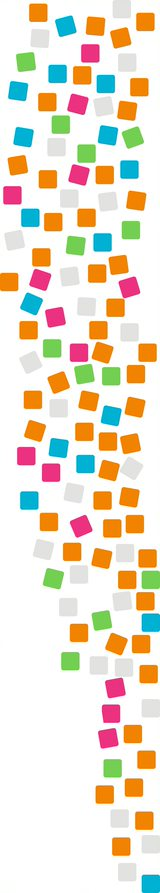 Kajaanin kaupungintalon valtuustosali, Pohjolankatu 13Autismiliitto ry ja Kainuun soten LAPE- muutosohjelma järjestävät yhteistyössä Autismikirjo tutuksi -koulutuksellisen infotilaisuuden. Koulutusinfo on tarkoitettu kaikille autismikirjosta ja siihen liittyvistä asioista kiinnostuneille. Koulutuksessa jaetaan perustietoa autismikirjosta: esim. autismikirjon taustaa ja mitä se tarkoittaa, neurokognitiiviset erityispiirteet sekä stressi ja aistit.Tilaisuudessa on mahdollisuus tutustua myös liiton esitteisiin ja kirjamateriaaleihin. Tilausuus on maksuton osallistujalle. Kouluttajana toimii järjestösuunnittelija Marjo Häyry Autismiliitto ry:stä. Sitovat ilmoittautumiset viimeistään 4.9.2019 mennessä oheisen linkin kautta https://response.questback.com/kainuu/sbatdgsgcnTiedustelut ja lisätietoakoulutusinfon sisällöstä Autismiliitto ry, järjestösuunnittelija Marjo Häyry, marjo.hayry(at)autismiliitto.fi tai puh. 050 502 2269tilaisuudesta LAPE- muutosagentti Anna-Kaisa Korpinen, anna-kaisa.korpinen(at)kainuu.fi tai p. 044-7975367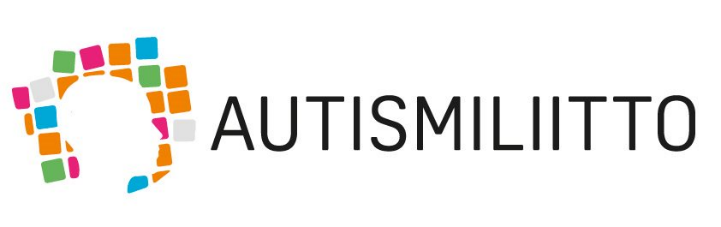 